Tooltip Description Place Holder CPU Mark | Price Performance | Sorted by Date
(Click to select desired chart) * - Last seen price from our affiliates.[Home] - [Common CPUs] - [Overclocked CPUs] - [Searchable CPU List] - [Graph Notes] [High-End CPUs] - [High Mid-Range CPUs] - [Low Mid-Range CPUs] - [Low-End CPUs] [CPU Popularity 90 days] - [Multi CPU Systems] - [Laptop CPUs] - [Desktop CPUs] [CPU Mega Page - Detailed CPU List] - [Single Thread CPU Performance] [CPU Mark by Socket Type] - [Manufacturer Market Share] Copyright © 2018 PassMark® Software
International | Legal disclaimer | Policies | Contact Us CPU Benchmarks 
Over 1,000,000 CPUs Benchmarked 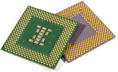 
How does your CPU compare?
Add your CPU to our benchmark chart with PerformanceTest V9! 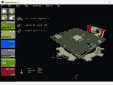 New Laptop CPU PerformanceThis chart comparing performance of CPUs designed for laptop and portable machines is made using thousands of PerformanceTest benchmark results and is updated daily. Notes:While we try to keep this chart mainly desktop CPU free, there might be some desktop processors in the list. This is because the classification of a laptop CPU is determined at result submission time by the user of PerformanceTest. Some users incorrectly clicked the "Laptop" check box.The chart shows only CPUs that had their benchmark first submitted within the last 36 months. Older laptop CPUs may not appear.
How does your CPU compare?
Add your CPU to our benchmark chart with PerformanceTest V9! PassMark - CPU Mark
Laptop & Portable CPU Performance - Updated 8th of June 2018PassMark - CPU Mark
Laptop & Portable CPU Performance - Updated 8th of June 2018PassMark - CPU Mark
Laptop & Portable CPU Performance - Updated 8th of June 2018ProcessorCPU MarkPrice (USD)Intel Xeon E-2186M @ 2.90GHz 15,495 $623.00* Intel Core i9-8950HK @ 2.90GHz 14,820 $583.00* Intel Xeon E-2176M @ 2.70GHz 14,746 $450.00* Intel Core i7-8850H @ 2.60GHz 14,565 $395.00* Intel Xeon E5-2648L v4 @ 1.80GHz 13,292 NA Intel Core i7-8750H @ 2.20GHz 12,354 $395.00* Intel Xeon E5-4648 v3 @ 1.70GHz 11,097 NA Intel Core i7-8809G @ 3.10GHz 11,019 NA Intel Core i7-5950HQ @ 2.90GHz 10,949 NA Intel Xeon E3-1535M v6 @ 3.10GHz 10,695 NA Intel Xeon E3-1545M v5 @ 2.90GHz 10,438 NA Intel Core i7-8705G @ 3.10GHz 10,330 NA Intel Core i7-7920HQ @ 3.10GHz 10,230 NA Intel Core i7-7820HK @ 2.90GHz 10,059 NA Intel Core i7-6770HQ @ 2.60GHz 9,710 $1,001.88* Intel Core i7-6920HQ @ 2.90GHz 9,609 NA Intel Core i7-5850HQ @ 2.70GHz 9,459 NA Intel Core i7-7820HQ @ 2.90GHz 9,400 NA Intel Core i5-8300H @ 2.30GHz 9,291 $250.00* Intel Xeon E3-1535M v5 @ 2.90GHz 9,287 NA AMD Ryzen 7 PRO 2700U 9,226 NA AMD Ryzen 5 PRO 2500U 9,221 NA Intel Core i7-6820HK @ 2.70GHz 9,164 NA Intel Core i7-8650U @ 1.90GHz 9,040 NA Intel Core i7-6820EQ @ 2.80GHz 8,968 NA Intel Core i7-7700HQ @ 2.80GHz 8,861 NA Intel Core i7-6820HQ @ 2.70GHz 8,790 NA Intel Xeon E3-1268L v5 @ 2.40GHz 8,695 $377.00* Intel Core i7-8550U @ 1.80GHz 8,338 NA Intel Core i7-5700EQ @ 2.60GHz 8,239 NA Intel Core i7-6700HQ @ 2.60GHz 8,140 $1,509.00* Intel Core i5-8350U @ 1.70GHz 8,138 $297.00* Intel Core i7-4722HQ @ 2.40GHz 8,052 NA Intel Xeon D-1528 @ 1.90GHz 7,946 NA Intel Core i7-4860EQ @ 1.80GHz 7,925 NA AMD Ryzen 5 2500U 7,692 NA Intel Core i5-7440HQ @ 2.80GHz 7,674 NA Intel Core i5-8250U @ 1.60GHz 7,653 NA AMD Ryzen 7 2700U 7,610 NA Intel Xeon E3-1505L v5 @ 2.00GHz 7,082 NA Intel Core i5-7300HQ @ 2.50GHz 6,833 NA Intel Core i5-6440HQ @ 2.60GHz 6,781 NA Intel Core i7-7567U @ 3.50GHz 6,534 NA Intel Core i7-6822EQ @ 2.00GHz 6,427 NA AMD Ryzen 3 PRO 2300U 6,351 NA Intel Core i7-7660U @ 2.50GHz 6,139 NA Intel Core i5-6300HQ @ 2.30GHz 6,080 NA Intel Core i5-7360U @ 2.30GHz 5,960 NA Intel Core i7-7560U @ 2.40GHz 5,880 NA Intel Core i5-6440EQ @ 2.70GHz 5,778 NA Intel Core i5-7260U @ 2.20GHz 5,707 NA Intel Core i5-7287U @ 3.30GHz 5,656 NA Intel Core i7-6567U @ 3.30GHz 5,630 NA Intel Core i7-7600U @ 2.80GHz 5,552 NA Intel Core i3-8130U @ 2.20GHz 5,318 $281.00* Intel Core i7-7500U @ 2.70GHz 5,195 NA Intel Core i5-7300U @ 2.60GHz 5,124 NA AMD Embedded R-Series RX-418GD Radeon R6 5,068 NA Intel Core i5-7267U @ 3.10GHz 5,068 NA AMD Ryzen 3 2200U 5,031 NA Intel Core i5-6267U @ 2.90GHz 4,958 NA Intel Core i7-6650U @ 2.20GHz 4,943 NA Intel Core i5-6360U @ 2.00GHz 4,836 NA Intel Core i7-6560U @ 2.20GHz 4,808 NA Intel Core i7-6600U @ 2.60GHz 4,808 NA Intel Core i3-7100H @ 3.00GHz 4,776 $225.00* Intel Core i5-6287U @ 3.10GHz 4,751 $304.00* AMD FX-9830P 4,736 NA Intel Core i5-5287U @ 2.90GHz 4,681 NA Intel Core i5-7200U @ 2.50GHz 4,641 NA AMD Embedded R-Series RX-421BD 4,635 NA Intel Core i7-6498DU @ 2.50GHz 4,562 NA AMD PRO A12-8830B 4,552 NA AMD A10-9630P 4,492 NA Intel Core i7-6500U @ 2.50GHz 4,433 NA AMD PRO A10-9700B 4,393 NA Intel Core i5-6300U @ 2.40GHz 4,374 NA Intel Core i5-6260U @ 1.80GHz 4,366 $518.99* AMD A12-9730P 4,353 NA AMD PRO A12-9800B 4,336 NA Intel Core i7-4560U @ 1.60GHz 4,329 NA Intel Core i3-4350T @ 3.10GHz 4,302 NA Intel Core i7-5550U @ 2.00GHz 4,254 NA Intel Core i3-6100H @ 2.70GHz 4,212 NA AMD PRO A12-8800B 4,193 NA Intel Core i5-6198DU @ 2.30GHz 4,171 NA AMD FX-8800P 4,153 NA Intel Core i3-7130U @ 2.70GHz 4,097 $281.00* AMD PRO A10-8730B 4,069 NA AMD PRO A8-9600B 4,047 NA AMD A12-9720P 4,029 NA AMD FX-9800P 4,015 NA Intel Core i5-6200U @ 2.30GHz 4,014 NA Intel Core i5-4402E @ 1.60GHz 3,947 NA AMD A10-9620P 3,847 NA Intel Core i3-6157U @ 2.40GHz 3,833 NA Intel Core i3-7100U @ 2.40GHz 3,830 $319.24 AMD A10-9600P 3,803 NA Intel Core i5-7Y57 @ 1.20GHz 3,777 NA Intel Core i3-6100E @ 2.70GHz 3,769 NA Intel Core i7-7Y75 @ 1.30GHz 3,762 NA AMD A12-9700P 3,731 NA Intel Core i3-5157U @ 2.50GHz 3,670 NA Intel Core i3-7020U @ 2.30GHz 3,664 $281.00* Intel Core i5-7Y54 @ 1.20GHz 3,643 NA AMD PRO A8-8600B 3,597 NA Intel Core i3-6100U @ 2.30GHz 3,584 $515.00* AMD PRO A10-8700B 3,583 NA Intel Core m3-7Y30 @ 1.00GHz 3,555 NA Intel Core m3-7Y32 @ 1.10GHz 3,527 NA Intel Core m7-6Y75 @ 1.20GHz 3,504 NA AMD A10-8700P 3,456 NA Intel Core m5-6Y54 @ 1.10GHz 3,359 NA AMD A8-7200P 3,300 NA AMD A8-8600P 3,248 NA Intel Core m5-6Y57 @ 1.10GHz 3,216 NA Intel Core i3-5020U @ 2.20GHz 3,185 $459.00* Intel Pentium 4415U @ 2.30GHz 3,181 NA Intel Atom C2758 @ 2.40GHz 3,162 $214.86* Intel Core i3-6006U @ 2.00GHz 3,110 NA Intel Core m3-6Y30 @ 0.90GHz 3,051 NA Intel Core i3-4120U @ 2.00GHz 3,050 NA Intel Core i3-5015U @ 2.10GHz 3,040 NA Intel Pentium 4405U @ 2.10GHz 2,965 NA Intel Core i3-4110U @ 1.90GHz 2,902 NA AMD PRO A4-3350B APU 2,833 NA Intel Core i5-4422E @ 1.80GHz 2,806 $266.00* AMD PRO A6-7350B 2,759 NA AMD A8-7410 APU 2,745 NA AMD A6-7310 APU 2,683 NA Intel Celeron G3900E @ 2.40GHz 2,679 NA AMD A9-9410 2,564 NA Intel Pentium 3825U @ 1.90GHz 2,537 NA AMD PRO A6-8500B 2,516 NA AMD Embedded G-Series GX-420GI Radeon R7E 2,512 NA AMD A4-7210 APU 2,483 NA Intel Celeron 3965U @ 2.20GHz 2,470 $107.00* AMD PRO A6-8530B 2,435 NA AMD Embedded R-Series RX-216GD 2,409 NA AMD A4 PRO-3340B 2,402 NA Intel Celeron 2000E @ 2.20GHz 2,365 NA AMD A9-9420 2,323 NA AMD PRO A6-9500B 2,303 NA AMD A6-9220 2,302 NA AMD E2-7110 APU 2,283 NA AMD A9-9400 2,278 NA AMD A6-8500P 2,183 NA Intel Atom C2558 @ 2.40GHz 2,169 $136.00* AMD A4-5050 APU 2,134 NA AMD Embedded G-Series GX-224IJ Radeon R4E 2,088 NA Intel Atom C2538 @ 2.40GHz 2,085 $104.00* AMD A4-5100 APU 2,082 NA Intel Pentium 4405Y @ 1.50GHz 2,059 NA Intel Pentium 4410Y @ 1.50GHz 2,056 $161.00* Intel Pentium N4200 @ 1.10GHz 2,033 $196.45 Intel Celeron 3765U @ 1.90GHz 1,991 NA AMD A8-7050 1,986 NA Intel Celeron 3865U @ 1.80GHz 1,959 NA Intel Atom x7-Z8750 @ 1.60GHz 1,948 NA Intel Atom E3940 @ 1.60GHz 1,920 NA AMD A6-9210 1,908 NA AMD A6-9200 1,895 NA Intel Pentium N3710 @ 1.60GHz 1,874 NA AMD E2-9010 1,852 NA Intel Atom x5-Z8550 @ 1.44GHz 1,835 NA AMD A6 Micro-6500T APU 1,834 NA AMD A4-9120 1,833 NA Intel Celeron N3450 @ 1.10GHz 1,829 $168.25 Intel Atom E3950 @ 1.60GHz 1,804 NA Intel Celeron 3955U @ 2.00GHz 1,801 NA AMD Embedded G-Series GX-215JJ Radeon R2E 1,750 NA AMD E2-9000 1,733 NA Intel Celeron N3160 @ 1.60GHz 1,702 $286.99* Intel Atom x5-Z8500 @ 1.44GHz 1,690 $62.57* Intel Celeron 3855U @ 1.60GHz 1,657 NA Intel Celeron N3150 @ 1.60GHz 1,657 NA Intel Celeron 3215U @ 1.70GHz 1,639 NA Intel Celeron 3965Y @ 1.50GHz 1,619 $107.00* AMD A9-9420e 1,613 NA Intel Atom x5-E8000 @ 1.04GHz 1,609 NA AMD R-260H APU 1,576 NA Intel Celeron 2981U @ 1.60GHz 1,576 NA AMD A6-9220e 1,494 NA AMD E2-9000e 1,403 NA Intel Atom x5-Z8350 @ 1.44GHz 1,283 $21.00* Intel Celeron J3355 @ 2.00GHz 1,258 NA AMD GX-222GC SOC 1,255 NA Intel Atom x5-Z8300 @ 1.44GHz 1,201 $132.99* Intel Celeron N3350 @ 1.10GHz 1,129 NA AMD GX-218GL SOC 1,115 NA AMD E1-7010 APU 1,011 NA Intel Atom x5-Z8330 @ 1.44GHz 1,005 NA Intel Celeron N3060 @ 1.60GHz 994 NA Intel Atom C2358 @ 1.74GHz 961 NA Intel Celeron N3010 @ 1.04GHz 956 NA Intel Celeron N3000 @ 1.04GHz 901 NA AMD E1-6015 APU 897 NA Intel Celeron N3050 @ 1.60GHz 882 $119.42* Intel Atom E3827 @ 1.74GHz 849 NA Intel Atom x5-E3930 @ 1.30GHz 811 NA Intel Atom E3826 @ 1.46GHz 489 NA AMD GX-210JA SOC 401 NA Intel Celeron B710 @ 1.60GHz 186 NA PassMark Software © 2008-2018